Муниципальное дошкольное общеобразовательное учреждениедетский сад №21 «Мозаика»Конспект ООД ФЭМП для группы 3-4 года «Звёздочки»Тема: «Измерение предметов»Воспитатель:Медведева Наталия ВасильевнаУглич 2022Цель: создать условия для формирования умения сравнивать два предмета с помощью условной мерки.Задачи:Образовательные-Создать условия для формирования умения ориентироваться в пространстве- Упражнять в счёте в пределах 5-Расширять словарный запасРазвивающие-Развивать внимание, мышление-Развивать умение выполнять словесные инструкции педагогаВоспитательные-Воспитывать-Воспитывать трудолюбие, целеустремлённость, желание помогатьАтрибуты: иллюстрация к сказке «Теремок», лист ватмана, полоски цветной бумаги (коричневой) шириной 2 см и разной длины, полоски картона длиной 11 см, 15 см и 17 см, треугольники из цветной бумаги разного цвета и размера, цветы-смайлики весёлые и грустные на каждого ребёнкаХод занятия1.Мотивация Воспитатель показывает иллюстрацию к сказке «Теремок»-Что это за сказка? (Ответы детей)-Чем она закончилась? (Ответы детей)-С тех пор, как жители теремка построили себе новый дом прошло много времени, у них появились семьи, дети, им стало тесно жить в одном доме и они захотели жить вместе в одной деревне, но, чтобы у каждого был свой дом. И ещё они хотят, чтобы дома в их деревне были построены в русском стиле2.ЦелеполаганиеПостроить деревню — это очень серьёзная работа и герои сказки боятся, что сами они не справятся, поэтому они решили обратиться за помощью к вам. Поможем животным построить деревню?3.Совместная деятельность-Вас попросили построить дома в деревне в русском стиле, а как это? (Ответы детей)-Из чего раньше строили дома? (Из брёвен)-Для того чтобы помочь животным вам каждому надо собрать дом, состоящий из 5 одинаковых брёвен. Посмотрите сколько строительного материала лежит на столе. Что вы можете сказать о ширине брёвен? (Она одинаковая)-А длина? (Разная)-А вам, чтобы выполнить задание, надо выбрать 5 одинаковых брёвен. Как это сделать?Воспитатель выслушивает предложения детей-Для того чтобы среди всех этих брёвен брёвна одинаковой длины я предлагаю воспользоваться вот такой полоской бумаги, она называется меркой. Прикладывая эту полоску к брёвнам, вы сможете отобрать себе 5 одинаковых.Воспитатель раздаёт детям мерки4.Самостоятельная работаДети самостоятельно при помощи мерки набирают 5 полосок одинаковой длины и на листе ватмана выкладывают сруб под руководством воспитателя-Ребята, посмотрите, что у вас получилось. То что вы собрали называется сруб, сруб — это ещё не готовый дом.-Какой формы срубы? (Прямоугольник)-Сколько брёвен каждый из вас использовал для постройки? (5)-То есть каждый взял одинаковое количество брёвен, а в результате наши срубы получились одинакового размера? (Разные)-А почему разные, ведь количество брёвен было одинаковое? (Ответы детей)-Итак, сруб готов, а что нужно сделать ещё для того, чтобы получился настоящий дом? (Ответы детей)-Какой формы у нас сруб? (Ответы детей)-А какой формы сделаем крышу? (Ответы детей)-А крыши будут одинакового размера или разные? (Ответы детей)-Почему? (Ответы детей)-Посмотрите у меня есть фигуры.Воспитатель выкладывает на стол треугольники разного размера и цвета-Что общего у всех этих фигур? (Ответы детей)-А чем они отличаются? (Ответы детей)-Ваша задача найти для своего дома нужную крышу.-Как вы будете искать?Дети предлагают свои варианты поиска, затем самостоятельно ищут нужный треугольник и ставят его на сруб-Посмотрите ребята, что у нас получилось? (Ответы детей)5.Итог-Помогли мы жителям теремка? (Ответы детей)-А что мы делали, для того чтобы помочь? (Ответы детей)-Как мы строили дома?-Сколько брёвен вам надо было взять? (5)-А какие должны были быть брёвна? (Одинаковой длины)-Что вам помогло найти брёвна одинаковые по длине?6.Рефлексия-Жителям теремка очень понравилась деревня, которую вы построили, но они хотят, чтобы она стала ярче и красивее, они просят вас, чтобы каждый посадил у своего дома вот такой цветок.-Ребята, тем кому было легко и интересно помогать жителям теремка возьмите улыбающийся цветок и посадите его рядом со своим домом, а тем кому было трудно, вот этот, немного грустный.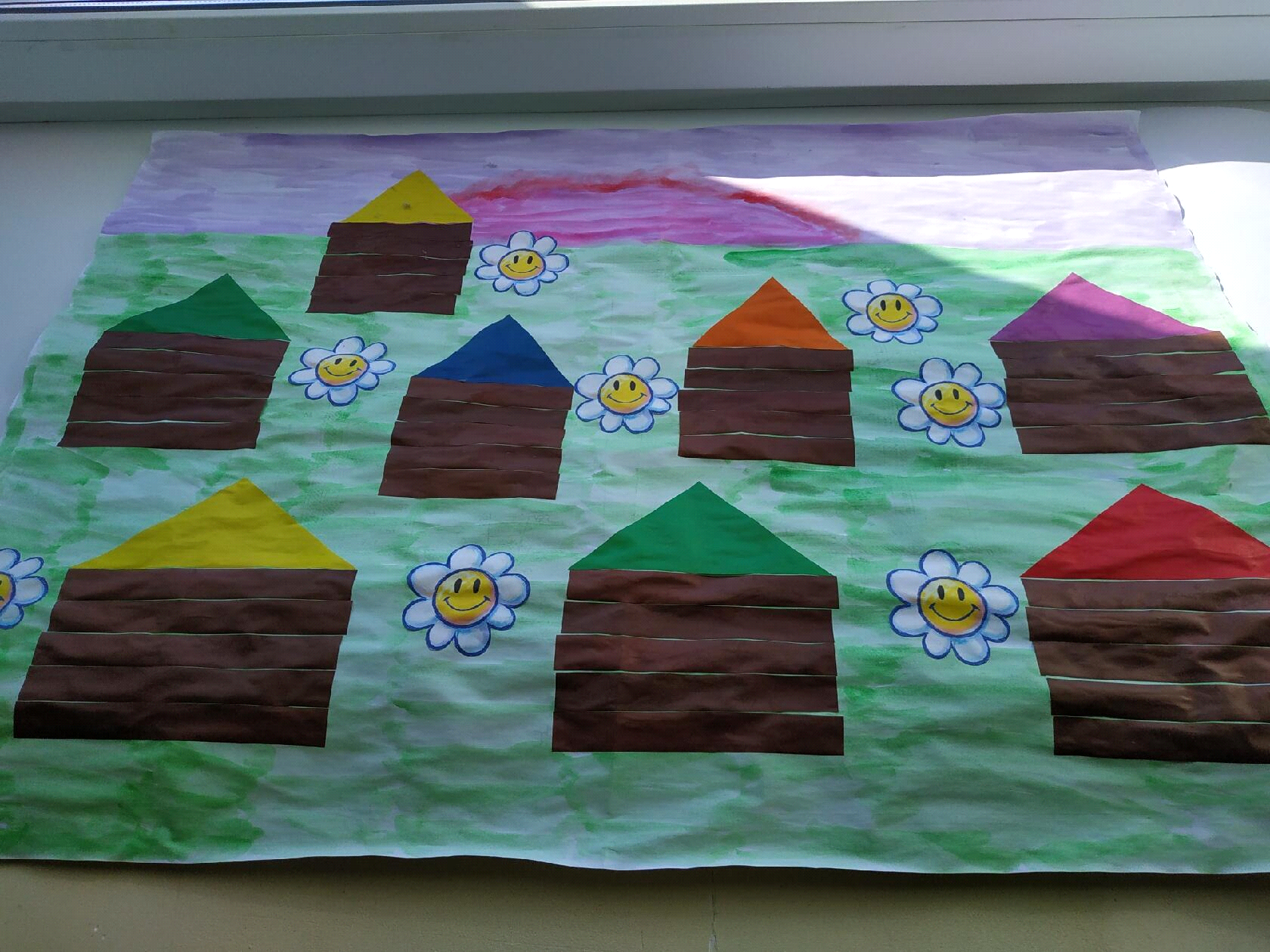 